PREDSEDA NÁRODNEJ RADY SLOVENSKEJ REPUBLIKYČíslo: 1694/2004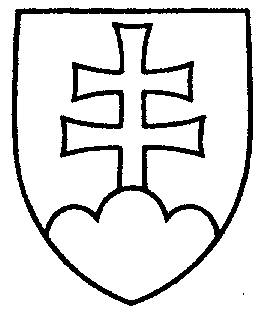 963ROZHODNUTIEPREDSEDU NÁRODNEJ RADY SLOVENSKEJ REPUBLIKYz 18. novembra 2004k návrhu zákona podaného skupinou poslancov Národnej rady Slovenskej republiky	Skupina poslancov Národnej rady Slovenskej republiky 11. novembra 2004 podala návrh na vydanie zákona, ktorým sa mení zákon č. 98/2004 Z. z. o spotrebnej dani z minerálneho oleja v znení neskorších predpisov (tlač 954).	Na základe stanoviska Ústavnoprávneho výboru Národnej rady Slovenskej republiky, ktorému som podaný návrh zákona svojim rozhodnutím postúpil na zaujatie stanoviska z hľadiska oprávnenosti jeho podania (uznesenie výboru 
z 18. novembra 2004 č. 717)	k o n š t a t u j e m, že 	uvedený poslanecký návrh zákona (tlač 954) nie je podaný v súlade s § 96 ods. 3 zákona o rokovacom poriadku, nakoľko ide o návrh zákona v tej istej veci, ako bol návrh skupiny poslancov Národnej rady Slovenskej republiky na vydanie zákona, ktorým sa mení zákon č. 98/2004 Z. z. o spotrebnej dani z minerálneho oleja v znení neskorších predpisov (tlač 892), o ktorom Národná rada Slovenskej republiky uznesením z 22. októbra 2004 č. 1279 rozhodla, že nebude pokračovať v rokovaní o ňom, a od schválenia uznesenia neuplynula ustanovená šesťmesačná lehota.	Z uvedeného dôvodu nie je možné tento návrh zákona zaradiť do programu schôdze Národnej rady Slovenskej republiky.Pavol   H r u š o v s k ý   v. r.